Marden Vale Primary Academy Triple P Group January 2020William Street, Calne SN11 9BDWednesday 8th January 2020 9:30am-11:30am: Informal ‘Meet & Greet’ session: Introducing Triple P, answering questions, completing paperwork and meeting other group members and facilitators. Wednesday 15th January 2020 9:30am-11:30am:  Triple P Group Session 1: ‘What is Positive Parenting?’Wednesday 22nd January 2020 9:30am-11:30am:  Triple P Group Session 2: ‘Developing Positive Relationships with Children’.Wednesday 29th January 2020 9:30am-11.30am:  Triple P Group Session 3: ‘Managing Misbehaviour’.Wednesday 5th February 2020 9:30am-11:30am:  Triple P Group Session 4: ‘Planning Ahead’.Wednesday 12th February 2020 9:30am-11:30am:  Triple P Group Final Group Session: ‘Maintaining Positive Changes & Celebrating Progress’.   Wednesday 19th February 2020:  HALF TERM. NO GROUP SESSION. INDIVIDUAL PRE-ARRANGED TELEPHONE SESSIONS supporting parents and carers to implement Triple P tools and strategies at home. To book your place, make a referral or for more details please contact Claire Turner on 07767 230 082 or email  claire.turner@wiltshire.gov.uk 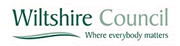 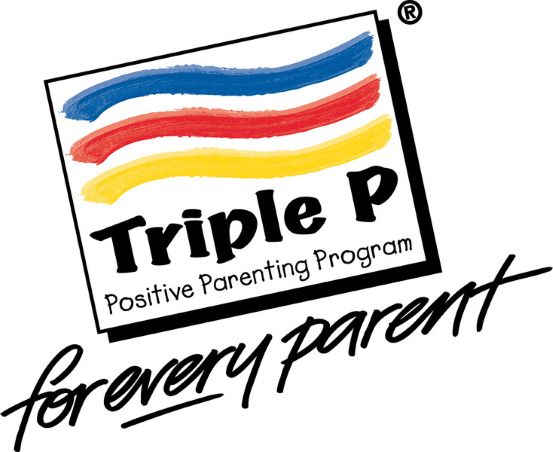 